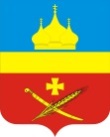 РоссияРостовская область Егорлыкский районАдминистрация Егорлыкского сельского поселенияПОСТАНОВЛЕНИЕ« 19 »  июля  2022 года                       №  203                            ст.ЕгорлыкскаяО внесении изменений в  постановление  Администрации Егорлыкского сельскогопоселения  от 31.12.2019г. № 610  «Об утверждении муниципальной программы Егорлыкского сельского поселения «Муниципальная политика»           В соответствии со статьей 179 Бюджетного Кодекса Российской Федерации, постановлением Администрации Егорлыкского сельского поселения от 13.09.2013 № 275 «Об утверждении Порядка разработки, реализации и оценки эффективности муниципальных программ Егорлыкского сельского поселения», решения Собрания депутатов Егорлыкского сельского поселения от 12.07.2022г. № 31 «О внесении изменений в решение Собрания депутатов Егорлыкского сельского поселения от 27.12.2021г. № 14 «О бюджете Егорлыкского сельского поселения Егорлыкского района на 2022 год и на плановый период 2023 и 2024 годов», руководствуясь пунктом 11 частью 2 статьи 30 Устава муниципального образования «Егорлыкское сельское поселение»постановляю:    1. Внести изменения в  постановление Администрации Егорлыкского сельского поселения  от 31.12.2019г. № 610 «Об утверждении муниципальной программы Егорлыкского сельского поселения  «Муниципальная политика» согласно приложению № 1, 2.   2. Контроль за выполнением постановления оставляю за собой.    3. Постановление вступает в силу со дня его подписания.    И.о.Главы Администрации    Егорлыкского сельского поселения____________ А.А. ДимитровПостановление вносит: главный специалист по ПБ, защите от ЧС и кадровой работе